У  К  Р А  Ї  Н  А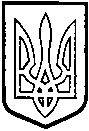 ТОМАШПІЛЬСЬКА РАЙОННА РАДАВ І Н Н И Ц Ь К О Ї  О Б Л А С Т ІРІШЕННЯ №282від 22 серпня 2017 року				         			19 сесія 7 скликанняПро вилучення з господарського відання транспортного засобуВідповідно до пункту 20 частини 1 статті 43, частин 4, 5 статті 60 абзацу 2 пункту 10 розділу V «Прикінцеві та перехідні положення» Закону України «Про місцеве самоврядування в Україні», рішення 23 сесії районної ради 5 скликання від 28 квітня 2009 року №284 «Про управління об’єктами спільної власності територіальних громад району» та враховуючи висновок постійної комісії районної ради з питань регулювання комунальної власності, комплексного розвитку та благоустрою населених пунктів, охорони довкілля, будівництва і приватизації, районна рада ВИРІШИЛА:1. Вилучити з господарського відання комунального підприємства  «Госпрозрахункове проектно-виробниче архітектурно-планувальне бюро Томашпільського району» транспортний засіб, який знаходиться за адресою: с.Рожнятівка, вул. Польова 1, Томашпільського району, Вінницької області автомобіль ГАЗ 5312  1986 року, інвентарний №10510016, первинною вартістю 23999,00 грн., залишковою вартістю 0,00 грн., державний номер – АВ7476АА та закріпити на праві оперативного управління за Томашпільською районною радою.2. Томашпільській районній раді (Коритчук Д.І.) здійснити державну перереєстрацію в регіональних сервісних центрах МВС України у Вінницькій області транспортного засобу, вказаного в пункті 1, відповідно до чинного законодавства України, з оформленням необхідних документів.3. Контроль за виконанням даного рішення покласти на постійну комісію районної ради з питань регулювання комунальної власності, комплексного розвитку та благоустрою населених пунктів, охорони довкілля, будівництва і приватизації (Гаврилюк В.А.).Голова районної ради					Д.Коритчук